Szkoła Podstawowa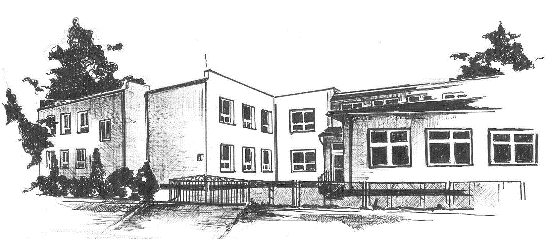 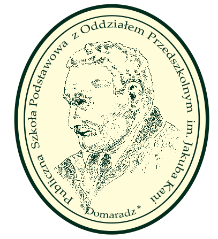 z Oddziałem Przedszkolnymim. Jakuba Kani w DomaradzuDomaradz 3 , 46-034 Pokój* Tel: (77) 469-80-31                                  * sp-domaradz@wp.pl  * www.spdomaradz.szkolnastrona.pl *REGULAMIN ŚWIETLICY SZKOLNEJUchwalono na podstawie:art. 105 ustawy z 18 maja 2021 r. – Prawo oświatowe,Rozporządzenia MEN z dnia 11 sierpnia 2018r. w sprawie organizacji roku szkolnego,Statutu Szkoły Podstawowej z Oddziałem Przedszkolnym im. Jakuba Kani 
w Domaradzu.§ 1Postanowienia ogólneŚwietlica szkolna jest integralną częścią szkoły – w swojej programowej działalności realizuje cele i zadania szkoły, ze szczególnym uwzględnieniem treści i działań opiekuńczo–wychowawczych przyjętych w planie pracy oraz w programie wychowawczym szkoły.W świetlicy zadania realizowane są według rocznego planu pracy świetlicy.Każdy wychowanek świetlicy, uczeń przebywający czasowo w świetlicy oraz każdy uczestnik zajęć, imprez, konkursów świetlicowych jest zobowiązany do przestrzegania niniejszego regulaminu.§ 2Cele i zadaniaCel ogólnyZapewnienie uczniom zorganizowanej opieki wychowawczej umożliwiającej: wszechstronny rozwój dziecka, jego zainteresowań, uzdolnień i umiejętności, uzyskanie pomocy w nauce, z uwzględnieniem misji szkoły.Cele szczegółoweWspomaganie realizacja zadań dydaktyczno-wychowawczo-opiekuńczych.Prowadzenie pracy wychowawczej zmierzającej do kształtowania u wychowanków właściwej postawy społeczno-moralnej ( odpowiednie zachowanie w szkole, w domu 
i środowisku lokalnym).Organizowanie pomocy koleżeńskiej, wdrażanie do samodzielnej pracy umysłowej, udzielanie indywidualnej pomocy uczniom mającym trudności w nauce.Wdrażanie uczniów do pożytecznego organizowania sobie czasu wolnego, wyrabianie nawyków kulturalnej rozrywki, sportu i zabawy.Rozbudzanie i rozwijanie zainteresowań i zdolności oraz dociekliwości poznawczej.Propagowanie reguł komunikacji interpersonalnej oraz kształtowanie wrażliwości uczuciowej uczniów.Kształtowanie zdrowego i bezpiecznego stylu życia, budowanie motywacji do zachowań prozdrowotnych.Zadania świetlicy szkolnej Zapewnienie wychowankom opieki w godzinach ustalonych w porozumieniu 
z rodzicami.Organizowanie gier i zabaw ruchowych oraz innych form kultury fizycznej, 
w pomieszczeniu i na powietrzu, mających na celu prawidłowy rozwój fizyczny.Wdrażanie samorządności świetlicowej i współodpowiedzialności za dobro wspólne. Udział świetlicy w życiu społecznym szkoły i środowiska lokalnego.Organizowanie konkursów świetlicowych i szkolnych dających możliwość szerszego udziału wychowanków w życiu szkoły oraz prezentacji na forum szkoły.Udzielanie pomocy i rady w każdej sytuacji, która przysparza dzieciom istotnych trudności.Oprócz wymienionych zadań świetlica może organizować:imprezy szkolne (kulturalno-oświatowe, rozrywkowe i inne),imprezy pozaszkolne (konkursy międzyświetlicowe, zawody, turnieje, itp.).Wyżej wymienione działania są podejmowane za wiedzą i zgodą dyrektora szkoły.§ 3Organizacja pracy świetlicyŚwietlica szkolna w pierwszej kolejności przeznaczona jest dla uczniów klas I-IV, 
w szczególności dzieci rodziców pracujących, z rodzin niepełnych, wielodzietnych 
i wychowawczo zaniedbanych, sierot, dzieci z rodzin zastępczych.Zapisy do świetlicy szkolnej prowadzone są na podstawie karty zapisu dziecka do świetlicy szkolnej(zał.1)  kierowanej do sekretariatu szkoły w dwóch terminach: I – od 01.04 - 30.04 - na kolejny rok szkolny II- od 01.09 - 15.09 - w bieżącym roku szkolnymŚwietlica działa w dni pracy szkoły w godzinach od 7:00 do 15:00.Dzieci uczęszczające do świetlicy powinny być odbierane przez rodziców (prawnych opiekunów) osobiście lub przez osoby upoważnione, o ile nie jest zorganizowany odwóz autobusem szkolnym.W przypadku, gdy rodzice/opiekunowie prawni nie odebrali dziecka do umówionej godziny, nauczyciel świetlicy kontaktuje się z nimi telefonicznie i ustala jak najszybszy czas odbioru dziecka. W sytuacji, gdy nauczyciel nie może nawiązać kontaktu 
z rodzicami/ opiekunami prawnymi dziecka informuje o tym dyrektora szkoły i policję, w celu zapewnienia opieki przez właściwy ośrodek opiekuńczo-wychowawczy.W przypadku samodzielnego powrotu dziecka do domu, wymagana jest pisemna zgoda rodzica / prawnego opiekuna. W wyjątkowych sytuacjach samodzielny powrót dziecka do domu może nastąpić na podstawie informacji przesłanej przez e-dziennik.Liczba uczniów w świetlicy, będąca pod opieką jednego nauczyciela-wychowawcy, nie powinna przekraczać 25.Wychowawca dostosowuje rodzaj aktywności i propozycje działań wychowanków zależnie m.in. od bieżących warunków organizacyjnych, liczebności grupy wychowawczej, pogody.Świetlica nie ponosi odpowiedzialności za rzeczy posiadane przez dzieci w świetlicy, zarówno za ich uszkodzenia jak i zagubienia.Świetlica wyposażona jest w: przybory rysunkowe, malarskie, materiały papiernicze, gry planszowe, karciane, klocki, zabawki, przybory do zabaw ruchowych, sprzęt audiowizualny, sprzęt i materiały potrzebne do zajęć organizowanych w świetlicy. Za rzeczy świetlicowe zniszczone przez dziecko odpowiada rodzic/opiekun prawny.Odzwierciedleniem zrealizowanych działań opiekuńczo-wychowawczych w danym dniu są zapisy w dzienniku zajęć świetlicy.§ 4Prawa i obowiązki wychowanków świetlicyDziecko uczęszczające do świetlicy szkolnej (wychowanek świetlicy) ma prawo do:opieki wychowawczej, opiekuńczej i dydaktycznej,pomocy w nauce,ochrony przed wszelkimi formami przemocy psychicznej i fizycznej,zapewnienia warunków bezpieczeństwa podczas zajęć organizowanych na terenie świetlicy i poza nią,udziału w zajęciach, imprezach i wydarzeniach świetlicowych,wyboru zajęć zgodnie ze swoimi zainteresowaniami,doskonalenia swoich uzdolnień i zainteresowań, podejmowania twórczych działań,pomocy wychowawcy w sytuacjach trudnych i konfliktowych,korzystania z udostępnionych pomocy dydaktycznych, książek, czasopism, gier, zabawek, przyborów i sprzętu będącego na wyposażeniu świetlicy,higienicznych warunków przebywania w świetlicy,otrzymywania pochwał, nagród, wyróżnień.Wychowanek świetlicy jest zobowiązany do:przestrzegania ustaleń zawartych w regulaminie świetlicy,dbania o bezpieczeństwo własne i innych,respektowania poleceń nauczyciela-wychowawcy świetlicy,zgłoszenia wychowawcy każdego wyjścia ze świetlicy,przebywania w miejscu, które wyznaczył wychowawca oraz nie oddalania się od grupy podczas wyjść poza salę świetlicową,dbania o porządek, szanowania zasobów świetlicy.§ 5Zadania nauczyciela-wychowawcy świetlicyOpracowanie rocznego planu i tygodniowego rozkładu zajęć. Prowadzenie dziennika zajęć.Sumienne wypełnianie swoich obowiązków.Sprawowanie opieki i zapewnienie wychowankom bezpieczeństwa.Rozwijanie zainteresowań uczniów, umożliwienie im rozwoju, kreatywności 
i twórczego myślenia.Dbanie o estetyczny wygląd pomieszczenia świetlicy.Uzgadnianie z przełożonymi potrzeb materiałowych świetlicy.Informowanie o niewłaściwym zachowaniu uczniów zarówno rodziców jak 
i wychowawcę.Stała współpraca z rodzicami, wychowawcami, nauczycielami, pedagogiem szkolnym i specjalnym oraz psychologiem szkolnym.§ 6Dokumentacja świetlicyRegulamin świetlicy.Roczny plan pracy świetlicy.Tygodniowy rozkład zajęć.Dziennik zajęć.Karty zgłoszeń(załącznik nr 1 do regulaminu)§ 7Postanowienia końcoweRegulamin świetlicy oraz jego zmiany opracowują wychowawcy świetlicy we współpracy z dyrektorem szkoły.Regulamin świetlicy oraz jego zmiany zatwierdza dyrektor szkoły.Obowiązujący regulamin świetlicy jest dostępny w świetlicy i na stronie internetowej szkoły.Regulamin świetlicy szkolnej wchodzi w życie z dniem 01.09.2022r.